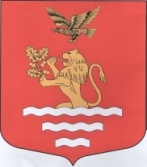 МУНИЦИПАЛЬНЫЙ СОВЕТМУНИЦИПАЛЬНОЕ ОБРАЗОВАНИЕМУНИЦИПАЛЬНЫЙ ОКРУГЧКАЛОВСКОЕСАНКТ-ПЕТЕРБУРГА197110, Санкт-Петербург, ул. Большая Зеленина, д. 20,тел/факс: (812) 230-94-87, www.mo-chkalovskoe.ru; e-mail:mo-chkalovskoe@yandex.ru РЕШЕНИЕ 25 апреля 2013 года                                                                                           № 6/2Об утверждении кандидатуры на звание «Почетный житель Муниципального образования Чкаловское» в соответствии с Положением «О присвоении звания «Почетный житель Муниципального образования муниципальный округ Чкаловское» В соответствии с предложением главы Муниципального образования муниципальный округ Чкаловское Мартиновича Н.Л. ,Муниципальный Советрешил:1. Присвоить звание «Почетный житель Муниципального образования муниципальный округ Чкаловское» жителю Муниципального образования Чкаловское Бычковой Татьяне Николаевне.2. Наградить вышеуказанного гражданина удостоверением и знаком «Почетный житель Муниципального образования муниципальный округ Чкаловское» .3. Опубликовать настоящее решение в ближайшем номере муниципальной газеты «На островах и рядом».4. Решение вступает в законную силу с момента его подписания.5. Контроль за выполнением данного решения оставляю за собой.Председатель Муниципального Совета Муниципального образованиямуниципальный округ Чкаловское                                                                            Н.Л. Мартинович